Межправительственный комитет по интеллектуальной собственности, генетическим ресурсам, традиционным знаниям и фольклоруСорок четвертая сессияЖенева, 12–16 сентября 2022 г.проект программы СОРОК ЧЕТВЕРТОЙ сессииДокумент подготовлен СекретариатомВ настоящем документе представлен проект предлагаемой программы работы сорок четвертой сессии Межправительственного комитета по интеллектуальной собственности, генетическим ресурсам, традиционным знаниям и фольклору («Комитет») в соответствии с требованием Комитета распространять такой документ для ознакомления. Проект программы является ориентировочным: фактическая организация работы Комитета будет определяться Председателем и членами Комитета в соответствии с правилами процедуры.[Конец документа]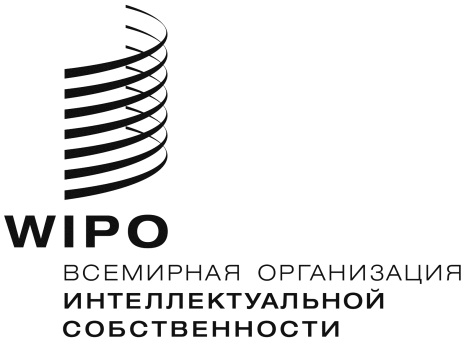 RWIPO/GRTKF/IC/44/INF/3  WIPO/GRTKF/IC/44/INF/3  WIPO/GRTKF/IC/44/INF/3  оригинал:  английскийоригинал:  английскийоригинал:  английскийдата:  2 августа 2022 г. дата:  2 августа 2022 г. дата:  2 августа 2022 г. Воскресенье, 11 сентября 2022 г.С 15 ч. 00 м.Воскресенье, 11 сентября 2022 г.С 15 ч. 00 м.Консультативный форум коренных народовВ работе Форума примут участие члены организаций, представляющих коренные народы и местные общины. Заседание Форума не является официальной сессией Комитета или официальным заседанием ВОИС, но оно одобрено Комитетом и обслуживается Секретариатом.Понедельник, 12 сентября 2022 г.10 ч. 00 м. – 13 ч. 00 м.Пункт 1:   Открытие сессииПункт 2:   Принятие повестки дняWIPO/GRTKF/IC/44/1 Prov.WIPO/GRTKF/IC/44/INF/2WIPO/GRTKF/IC/44/INF/3Пункт 3:   Аккредитация некоторых организацийWIPO/GRTKF/IC/44/2Пункт 4:   Участие коренных народов и местных общинДобровольный фондWIPO/GRTKF/IC/44/3WIPO/GRTKF/IC/44/INF/4WIPO/GRTKF/IC/44/INF/6Дискуссионная группа коренных народов и местных общинНе является официальной сессией Комитета, но отчет о ее работе включается в отчет о работе сессииWIPO/GRTKF/IC/44/INF/5Пункт 5:   Традиционные знания/традиционные выражения культурыWIPO/GRTKF/IC/44/4WIPO/GRTKF/IC/44/5WIPO/GRTKF/IC/44/6WIPO/GRTKF/IC/44/7WIPO/GRTKF/IC/44/8WIPO/GRTKF/IC/44/9WIPO/GRTKF/IC/44/INF/7WIPO/GRTKF/IC/44/INF/8Пункт 1:   Открытие сессииПункт 2:   Принятие повестки дняWIPO/GRTKF/IC/44/1 Prov.WIPO/GRTKF/IC/44/INF/2WIPO/GRTKF/IC/44/INF/3Пункт 3:   Аккредитация некоторых организацийWIPO/GRTKF/IC/44/2Пункт 4:   Участие коренных народов и местных общинДобровольный фондWIPO/GRTKF/IC/44/3WIPO/GRTKF/IC/44/INF/4WIPO/GRTKF/IC/44/INF/6Дискуссионная группа коренных народов и местных общинНе является официальной сессией Комитета, но отчет о ее работе включается в отчет о работе сессииWIPO/GRTKF/IC/44/INF/5Пункт 5:   Традиционные знания/традиционные выражения культурыWIPO/GRTKF/IC/44/4WIPO/GRTKF/IC/44/5WIPO/GRTKF/IC/44/6WIPO/GRTKF/IC/44/7WIPO/GRTKF/IC/44/8WIPO/GRTKF/IC/44/9WIPO/GRTKF/IC/44/INF/7WIPO/GRTKF/IC/44/INF/815 ч. 00 м. – 18 ч. 00 м.Пункт 5:   Традиционные знания/традиционные выражения культуры (продолжение)Пункт 5:   Традиционные знания/традиционные выражения культуры (продолжение)Вторник, 13 сентября 2022 г.10 ч. 00 м. – 13 ч. 00 м.15 ч. 00 м. – 18 ч. 00 м.Пункт 5:   Традиционные знания/традиционные выражения культуры (продолжение)Пункт 5:   Традиционные знания/традиционные выражения культуры (продолжение)Пункт 5:   Традиционные знания/традиционные выражения культуры (продолжение)Пункт 5:   Традиционные знания/традиционные выражения культуры (продолжение)Среда, 14 сентября 2022 г.10 ч. 00 м. – 13 ч. 00 м.15 ч. 00 м. – 18 ч. 00 м.Пункт 5:   Традиционные знания/традиционные выражения культуры (продолжение)Пункт 5:   Традиционные знания/традиционные выражения культуры (продолжение)Пункт 5:   Традиционные знания/традиционные выражения культуры (продолжение)Пункт 5:   Традиционные знания/традиционные выражения культуры (продолжение)Четверг, 15 сентября 2022 г.10 ч. 00 м. – 13 ч. 00 м.15 ч. 00 м. – 18 ч. 00 м.Пункт 5:   Традиционные знания/традиционные выражения культуры (продолжение)Пункт 5:   Традиционные знания/традиционные выражения культуры (продолжение)Пункт 5:   Традиционные знания/традиционные выражения культуры (продолжение)Пункт 5:   Традиционные знания/традиционные выражения культуры (продолжение)Пятница, 16 сентября 2022 г.10 ч. 00 м. – 13 ч. 00 м.15 ч. 00 м. – 18 ч. 00 м.Пункт 5:   Традиционные знания/традиционные выражения культуры (продолжение)Пункт 6:   Создание специальной экспертной группы (групп)Пункт 7:   Любые другие вопросыПункт 8:   Закрытие сессииПункт 5:   Традиционные знания/традиционные выражения культуры (продолжение)Пункт 6:   Создание специальной экспертной группы (групп)Пункт 7:   Любые другие вопросыПункт 8:   Закрытие сессии